[Satellite Name]Fit Check Test ReportInitial Release:    DD/MM/YYYY[Project Team Name]Revision HistoryPurposeThis document summarizes the result of fit check for [Satellite Name] which will be deployed from JEM Small Satellites Orbital Deployer (J-SSOD). The fit check is conducted to inspect the satellite visually and the adequate torque with torque mark, and to confirm if the satellite can be installed into the J-SSOD with no interference.Applicable DocumentJX-ESPC-101132-C	JEM Payload Accommodation Handbook-Vol.8- Small Satellite Deployment Interface Control DocumentTest Hardware ListThe following hardware is required for this test. Table 3-1: Test Objective HardwareTest methodGeneral RequirementsPersonnel shall wear clean glove for handling the J-SSOD Fit Check CasePersonnel shall wear clean glove and ESD strap for handling the satelliteFit CheckPreparation of J-SSOD Fit Check CaseRemove Launch Cover by loosening six(6) captive fasteners.CAUTION:Since the Satellite Lock Door is pushed by the Launch Cover, it will automatically open when the Launch Cover is removed. Therefore, remove the Launch Cover slowlyTake care for pinching by the Hook of the Satellite Lock Door when removing the Launch Cover.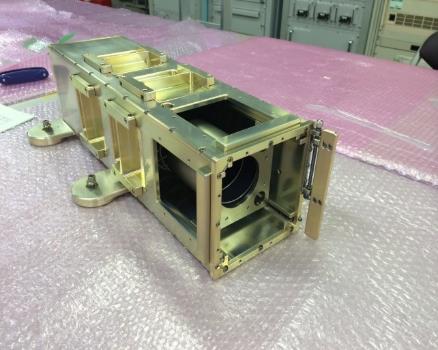 Figure 4.2.1-1: J-SSOD Fit Check CaseIf there is the Quick-Release Pin, Push Back Plate to the position for the fit check and fix the Back Plate by putting Quick-Release Pin into the corresponding hole. Refer to Figure 4.2.1-2 and 4.2.1-3.CAUTION:If there is the Quick-Release Pin, there are ball bearings protruding from outer surface of the Quick-Release Pin. They can be pushed into the surface by pushing the Lock-Release Button on top of the Quick-Release Pin. Putting on and pulling away the Quick-Release Pin to/from the hole of the J-SSOD Fit Check Case shall be performed with pushing the Lock-Release Button.Inspect there is no debris on Rail Guides of J-SSOD Fit Check Case. If there is debris, remove it lint-free cloth or clean stick.	                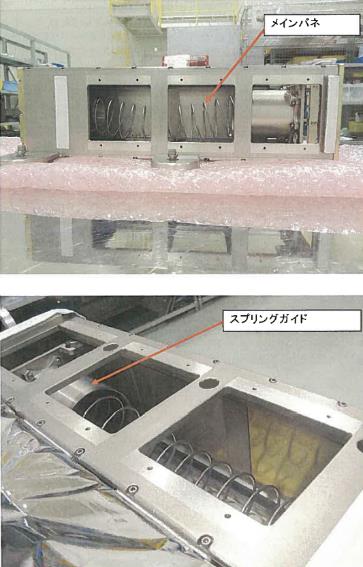 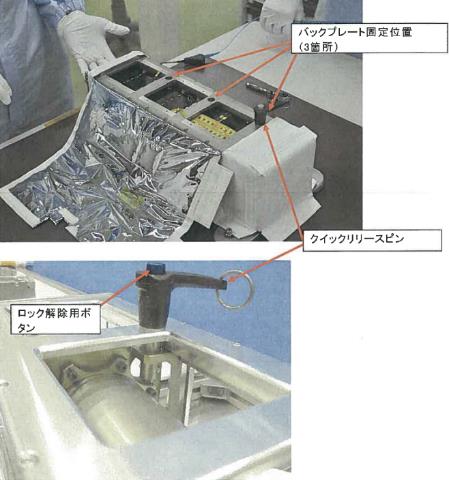 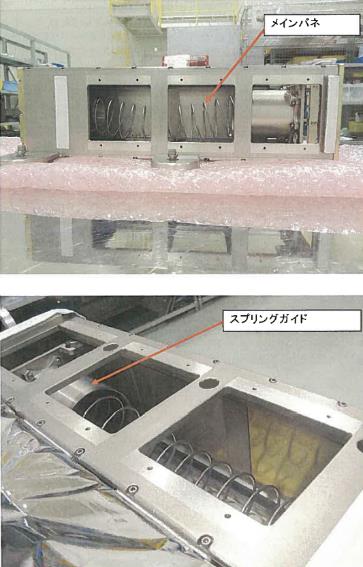 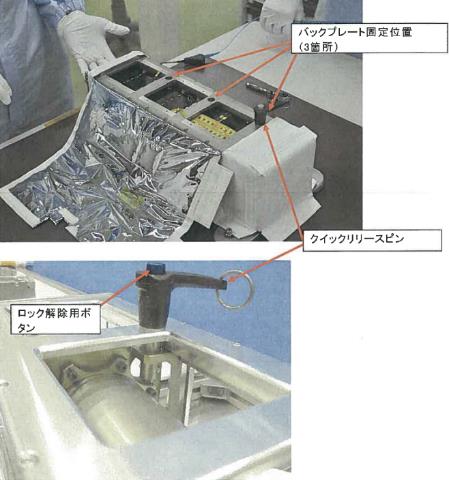 Installation of satellite into J-SSOD Fit Check CaseInspect there is no damage and burr on the satellite rail surfaces.                Install the satellite into the J-SSOD Fit Check Case until it touches with the Back Plate, as like Figure 4.2.2-1.CAUTION:If there is Quick-Release Pin, be sure that the Quick-Release Pin is appropriately inserted into the hole.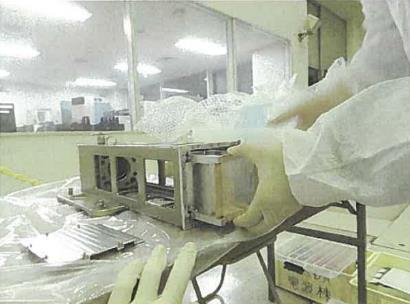 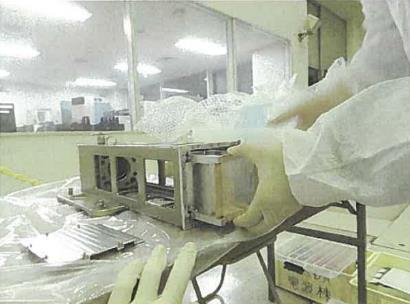 Figure 4.2.2-1: Installation of satellite into J-SSOD Fit Check CaseConfirm that there is no interference between the satellite and J-SSOD Fit Check Case inner surface, and take photos (include status of deployment switches).<If there is Lock Door, proceed next steps.>Close Satellite Lock Door.Confirm that there is no interference between the satellite and Satellite Lock Door, and take photos. De-installation of the satellite from J-SSOD Fit Check CasePull the satellite out from J-SSOD Fit Check Case by pulling the rail edges of the satellite shown in Figure 4.2.3-1.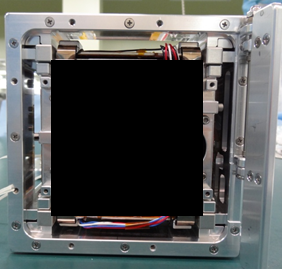 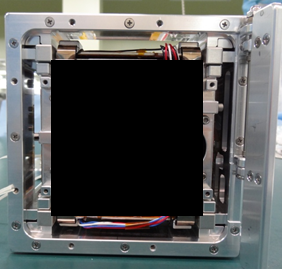 Figure 4.2.3-1: Satellite Rail Edge and J-SSOD Rail GuideTest ResultDate of fit check：[YYYY/MM/DD]Place of fit check：[XXXX] Dimensions of the satellite at the time of the fit check are shown below. Figure 5-1:Dimension for +X surface (before fit check)Figure 5-2: Dimension for -X surface (before fit check)Figure 5-3: Dimension for +Y surface (before fit check)Figure 5-4: Dimension for -Y surface (before fit check)Figure 5-5: +Z Surface (before fit check)Figure 5-6: -Z Surface (before fit check)Figure 5-7: +Z surface when the satellite is stored inside the Fit Check CaseFigure 5-8 +X surface (after fit check)Figure 5-9 -X surface (after fit check)Figure 5-10 +Y surface (after fit check)Figure 5-11 -Y surface (after fit check)Figure 5-12 +Z surface (after fit check)Figure 5-13 -Z surface (after fit check)Conclusion  [Satellite Name] was successfully installed inside the J-SSOD in the planned order and orientation of deployment from ISS. There was no protrusion and all success criteria were met.VersionDateWriterAnnotations1[DD/MM/YYYY]XXXInitial Release1.11.2DescriptionP/NS/NPreparationCASE-1 FOR FITCHECK(J-SSOD Fit Check Case)251D031005-5001JAXA[Satellite Name] (Flight Model)[P/N][S/N][Satellite Developer]